East Boulder County Water District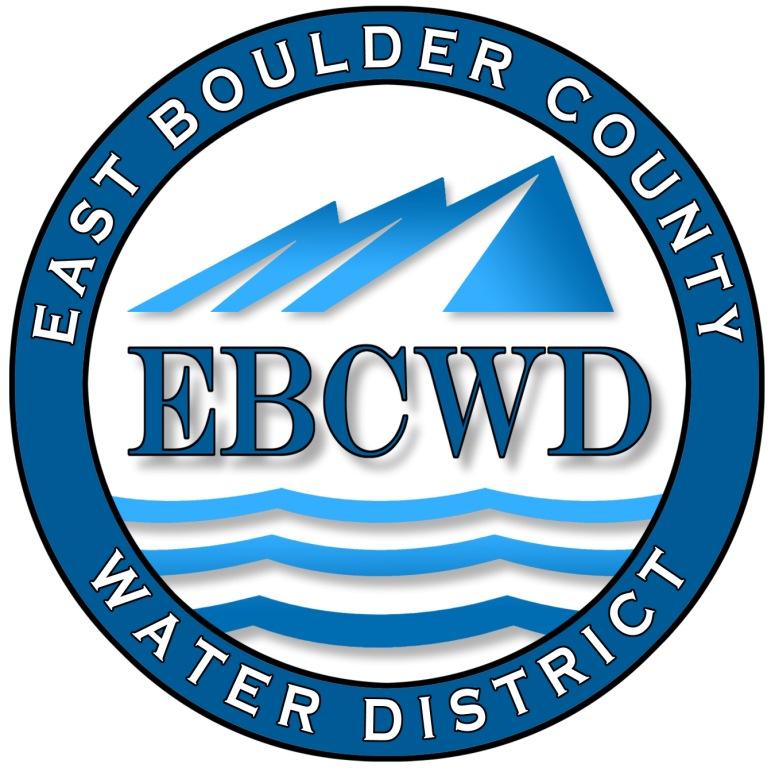 P.O. Box 18641, Boulder, Colorado  80308-1641303.554.0031   www.eastboulderwater.com Board of Directors Regular MeetingVirtual Meeting Held with Zoom9 May 2022 Marsh Lavenue (Vice President) called the meeting to order at 4:04 PM. Those in attendance via video were the board members Catherine Gee, Yvonne Gates and Bob Champ. Mary Wagner (Bookkeeper) and Peter O’Brien (Operations) were also present.   Mark Johns (President) was absent (excused).Public CommentsNo members of the public joined the meeting. Secretary’s ReportThe minutes of the 11 April 2022 meeting were discussed. Marsh Lavenue made the motion that we approve the minutes of the 11 April 2022 meeting.  Catherine Gee seconded the motion, which was approved unanimously. Swearing in of DirectorsMary Wagner had the oath of office and carried out the swearing in of Catherine Gee as a Director for the East Boulder County Water District.  Because of Mark’s absence he will be sworn in at the next meeting of the board.  Because of other obligations Marsh Lavenue left the meeting at this juncture and Catherine then chaired the rest of the meeting.Reports from Consultants and CommitteesFinance ReportMary Wagner had e-mailed the financial packet to the board. The water usage spreadsheet was also e-mailed.Mary noted that our insurance has paid $151,414.28 for damages and associated costs due to the Marshall Fire.  Of this amount, $100k was transferred to Colotrust.Boulder Water Well has four invoices totaling $16,861.30 for regular maintenance and fire related costs.The ending balance in our checking account is $40,678.22  Mary went through the remaining financial statements and the board approved the financial statements and the transactions.IT ReportThe bill from Omni Network Designs was $105 for the month. System Operations Report – 04/11/2022-05/01/2022 Peter went through the regular maintenance performed noting that the pump house check on 4/26 was .87mg/l.System Operations Report Fire Work – 04/11/2022-04/27/2022 Peter went through the above report noting that locates have to be redone after 30 days and is the preponderance of their work.  It is doubtful that this can be changed because of the transitory nature of the locates, so these locates will not change in the near future.  Peter will also continue to order meters and radios as the supply of these items is low.Unfinished BusinessMarshall FireIn Mark’s absence, Catherine went through an e-mail that Mark had e-mailed to the board prior to the meeting.Insurance:  We have received a couple of more checks from the insurance company.  We have a policy limit of  $150,000.00 for the portion that covers the meter replacement and so forth.  I'm working with them on other portions of the policy for water loss and other administrative costs.  It looks like we'll have a significant gap in coverage vs costs to deal with and hopefully that's where FEMA will step in.FEMA:  Things are moving ahead with them on numerous fronts (shutdown/restart of the system, meter/prv replacement, flushing of water/water loss, fire hydrant repairs).  This could either be a long drawn out process or not, depending on how they ultimately see things.  They like to see actual costs vs estimates, but may come around to accepting estimates for things like the meter replacements that are going to take years to finally play out.  We'll just have to see on that.Fire Hydrants:  I would like to get started on that project.  I counted 20 hydrants that could be affected by the fire.  We will need to thoroughly document the condition of the seals and o-rings to get compensation from FEMA, so a heads up on that.CDPHE:  The testing requirement for the yard hydrants seems to have gone away; they were not required for the last 2 or 3 that were installed, so I don't know why they would reinstate that requirement going forward unless something unusual comes along. (Peter, if you anticipate anything different from that let us know).Peter noted that he will be learning how to repair hydrants and will then begin the necessary repairs.  He also said he did not know why the CDPHE dropped the testing of the yard hydrants but assumed that only one test may have been necessary.New BusinessThe swearing in of Catherine Gee occurred earlier in the meeting.Directors Comments and Other Matters to Come Before the BoardMary noted that two burned lots in the district had sold.Yvonne requested e-mail addresses from Mary for a Boulder County survey.  Catherine noted she had recommended Mark to the Special Districts Association for an award for his work in response to the Marshall Fire.AdjournA motion was made to adjourn by Bob Champ, seconded by Yvonne Gates and unanimously approved. The meeting was adjourned at 4:33 PM.The secretary respectfully submits the above.Robert Champ; 5/9/2204/11/2022 • Board Meeting 04/13/2022 • pump house check 0.76mg/l free 04/19/2022 collect sample and deliver to the lab  pump house check 0.74mg/l free  04/26/2022 • pump house check 05/01/2022 • meter reads 04/11/2022 • (JR/JB) Install meter, radio and Program 7249 Spring Dr. 04/12/2022 (JR/JB) Install meter, radio and Program 7413 Spring Dr.  Locate 7481 Spring Dr.  04/13/2022 • Locate 7255 Spring Dr. 04/15/2022 (Jay) Locate 7487,7415,7444,7387 Panorama Dr.  (Jay) Locate 7739,7249,7355 Spring Dr.  04/19/2022 Locate 7366,7340,7316,7225,7235 Empire Dr.  Locate 657,996,1029 Paragon Dr.  Locate 7249,7289,7271,7394,7391,7492 Spring Dr.  Locate 7257,7302,7331 Spring Ct.  04/20/2022 Locate 3,5,7,8,9,10,11,12 Benchmark  Locate 7305, 7184 Spring Ct.  Locate 7258,7222 Spring Dr.  Locate 7274 Panorama Dr.  04/21/2022 (JR/JB) Install meter, radio and Program 770 Panorama Dr.  (JR/JB) Locate  7313,7310,7351,7332,7356,7398,7439,7509,7496,7514,7551,7533,7560,7575,7592,7444  Panorama Dr.  (JR/JB) Locate 7553,7529,7566,7580 Skyway Ct.  04/25/2022 • (Jay) Locate 7526 Spring Dr. 04/27/2022 (BR) Locate 712, 1027 Paragon Drive  (BR) Locate 7474 Spring Drive  